ARQUIDIOCESE DE PORTO ALEGRE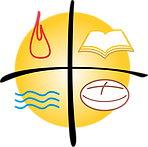 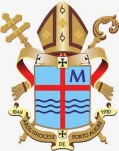 PROJETO DE INICIAÇÃO À VIDA CRISTÃ INSCRIÇÃO DE CATEQUESE/  ANO______Esta ficha permanece no arquivo da paróquiaPARÓQUIA...........................................................................  COMUNIDADE: ..........................................................Etapa: Eucaristia ( 1 ) / ( 2 ); Crisma ( 1 ) / ( 2 ); Adultos ( )Nome...................................................................................................Nasc.:___/___/_____      Batizado (sim) (não) em:____/ ___/_____E-mail.............................................Tel............................................Celular ...........................................Rua.............................................................. nº ............../............Bairro......................................................................CEP.....................Escola................................................ Ano escolar ......... (M) (T) (N)Nome do Pai.................................................................................E-mail ........................................................... Tel.....................................Nome da Mãe......................................................................E-mail ........................................................... Tel.....................................Outro contato ..........................................................................E-mail ........................................................... .....................................OBS.: ..........................................................................................................................................................................................................................................................................................................